7 Secrets To Websites That Sell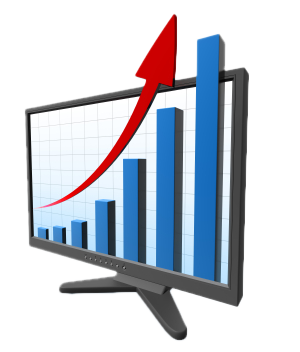 By Mikkel PitznerAmazing Ideas Inc., www.amazingideasinc.com, info@amazingideasinc.comWebsite Secret #1Create a Direct Response WebsiteDid you know there are two different types of websites?It’s true. There are “branding” websites and there are “direct response” websites.Branding websites try to build the “brand” of a business. They aim to “create brand awareness” and “generate brand loyalty”. The theory is that if a customer sees your “brand” enough times they will eventually buy something of you.The problem is creating a brand takes time & money... and there are no guarantees it will actually work.Remember the “dot com” bust?Many of the companies that went bust were trying to build a brand. They built “branding” websites. But they ran out of cash before anyone started buying anything.Now, the other type of website is a direct response website.Direct response websites are designed to get people to respond right away, either to order a product, subscribe to a mailing list, phone your business... or any other action you want someone to take.They focus on getting an action NOW.For businesses where cash flow is important, having a direct response website can be the difference between a website that generates thousands of dollars every month, and one that collects cyber-dust and never makes a cent.So what exactly is a direct response website?Any website that is designed and written to elicit a response from someone can be classified as a direct response website.Typically direct response websites are copy-intensive, using as many words as needed to “sell” the person on taking the desired action. The more important the decision is for the person, the more words are needed to sell them on making it.The core principle behind direct response websites is the old sales and marketing saying, “the more you tell, the more you sell.”How to create a direct response website:First you determine who your prospect is. Who are they? What pain are they looking to alleviate? What pleasure are they looking to heighten? What are they really looking for? Next you match up the benefits of what you provide with the benefits your prospects desire. Then you define exactly what you want your prospect to do. Do you want them to order your product online? Call to book an appointment? Submit a form asking for more information? Finally you write and design your website so that it speaks directly to your prospect and asks them to take action. It leads them to the conclusion that taking the action you want them to take is the most logical choice for them to solve their problems and achieve their goals. And you tell them exactly what action they must take.  Once you’ve designed and worded your site in this manner, almost like magic your prospects will start taking the action you want them to.  They will see that you understand them and their unique problems. They will follow the path you have paved for them. And when you ask them to take action... to buy your product... to call you... to subscribe to your mailing list... they will. Website Secret #2Capture Name & Email of Your Prospects & CustomersCan you imagine being able to market your products and services to your prospects (and customers) for free?Just imagine... no media costs bleeding you dry... no slimy advertising reps to deal with... no marketing expenses at all...Wouldn’t that be a dream?Well, if you collect the name and email address of people that visit your website that’s exactly what you can do!Whenever you want to advertise – whether you’re having a sale, introducing a new product line, or just want to remind people about your services – you simply send out a single email and instantly it goes out to everyone on your mailing list.Not only that, you’ll also be building a very valuable asset for your business.Many business owners do not realize this, but the real value of their business is actually the list of customers they have built up over the years. After all, your customers are the lifeblood of your business, and a business with a big list of customers can “tap into” that lifeblood at any time.Need to make some quick sales to hit your targets for the month?Just send an email to your mailing list with a special offer! It costs you nothing to do and is in your customers’ hands in a few minutes.As you can imagine, capturing the name and email address of everyone that visits your website is a very powerful tactic. And the biggest mistake I see most businesses making online is not doing this.Anyway, capturing the name and email address of your prospects and customers is very easy to do, and we can help you with some low-cost software that will automate the whole process for you – even sending emails for you while you sleep!Once you start building your mailing list and fire off your first few emails... and see the orders start coming in automatically... you’ll be hooked.Website Secret #3Follow Up Regularly With Your ProspectsIt has been said that your prospects need to see your advertising approximately 7 times before they will buy from you.For example, some people may buy something from you the very first time they hear of you. Others may not buy until the 50th time. But overall, on average, it takes about 7 times.Now, there may be many reasons for this... building up trust, familiarity and awareness, for example... and studying those reasons can give you insights into how to improve the effectiveness of your advertising...But the fastest and easiest way to take advantage of this knowledge is simply this:Follow up regularly with your prospects so they see your advertising 7 times much faster than they ordinarily would have!In the past the main reason businesses didn’t do this was the cost. Getting your advertising in the hands of your prospects 7 times, when using traditional marketing methods such as media advertising, direct mail, or flyers is not only expensive, it’s time consuming.Now, by using the Internet (as you learned in Website Secret #2) you can market to your prospects virtually for free – so following up with them 7 times costs no more than following up with them once.Can you begin to imagine how quickly you could increase your revenue if your prospects saw your advertising 7 times more than they do now?And the best part is you can setup an automated prospect follow up system. You just create one follow up campaign and it gets customized and sent to all your other prospects 100% hands-free.So not only are you following up more regularly... getting your advertising in front of your prospects more often... you’re also doing it all automatically with no extra work at all!Website Secret #4Focus On Customer Benefits Not Business FeaturesOne of the most powerful ways to increase the response of your website is to focus your advertising on the benefits your customers get from your business, rather than the features of your business.A feature is what your product/service is.A benefit is what your product/service does for the customer. Remember, people buy things for what they do, not what they are. For example:Most mortgage brokers base their advertising on their “low rates.” Now, low rates are great. Everyone wants the lowest rate possible. But what does a low rate actually do for the customer?Well, it might mean they can afford a mortgage and still eat out at restaurants... or go on a holiday... or buy a new car... or any one of hundreds of activities that many people can’t afford once they’re committed to paying their mortgage off.These are the benefits people are really looking for! They’re not really looking for a low rate, they’re looking for what a low rate does for their life.It seems a simple distinction, and you might think people already know the benefits... but the fact is they do not.Test after test shows that specifically and distinctly spelling out the benefits of your products and services will get more people to order than simply listing the features.Do not make your customers try and figure out the benefits for themselves, always make it a point to tell them exactly what every feature means to them.Website Secret #5You’ve Got 3 Seconds to Grab Their AttentionDid you know that studies show you’ve got approximately 3 seconds to grab your prospects attention with your website?It’s true.People make thousands of split-second decisions the moment they land on your website. If you fail to grab their attention they will click “back” and will never be seen again.After all, people are busy... they are tuned in to station WIIFM (What’s In It For Me)... they don’t have time to waste on websites that don’t offer them a specific benefit.So you need to grab their attention fast.Now, the quickest and easiest way to grab attention is with a headline.Eye studies show that a headline is one of the first parts of a website people read. Unfortunately, most business websites don’t have a headline at all!Or if they do have a headline it’s the name of their business – not exactly “attention grabbing”.You need a headline that targets your customers’ needs, wants, and desires... and highlights the benefits they will get.For example:  The headline of our website is “Websites Built For Success: 7 Secrets to Websites That Sell”It targets the exact benefit you get by doing business with me – building a successful website that sells and makes money. This gives you a reason to read on and find out more.If we had just written “Sams Consulting” it wouldn’t have anywhere near the same effect. After all, you’re not looking for consultants... you’re looking to succeed and make more money without spending any!Now, your home page is the most important page on your website – it is the one page nearly everyone will see. Make sure it has a headline that “sells” people on reading the rest of your website.Website Secret #6Let Other People Sing Your PraisesHave you ever stayed up late and watched an infomercial?If not yourself, I’m sure you know someone close to you who is an infomercial junkie. To come clean, I must admit to being captured more than one infomercial.I don’t normally buy anything, however it extremely interesting (and profitable) to study what they do. Some of these companies pull in ridiculous sales every single time their commercials play... they must be doing something right.One thing you might have noticed is the number of “testimonials” and “success stories” they use.You know, real life stories about their customers’ success with their products.These are extremely effective at bringing in sales.People are much more likely to believe something someone else says about you than what you say about yourself... after all, you’re probably only going to say good things about yourself!Also, no one likes a braggart – and when you tell people how good you are at what you do it can come off as bragging (even if it’s 100% true!) – but it’s a different story when it’s someone else telling people how good you are.Bottom line:People put a lot of weight in 3rd party testimonials.Yet so few businesses use them!You likely have hundreds of happy customers who have nothing but great things to say about you, right?Well those testimonials are worth their weight in gold.Make it a habit of collecting customer success stories from everyone you deal with, and feature them prominently on your website. No doubt you will see an instant improvement in your conversions.Website Secret #7If You Build It They Will Come... Or Will They?Have you ever wondered about the reasons why you even want a website?Perhaps people told you that “websites are how businesses gain credibility today.” Or seeing no calls from you Yellow Pages ad you thought, “I really need to get online otherwise people will not find me!”So you found a great web designer and paid lots of money to get a website online. If this is you – how have things worked out? Do many people visit your website? Do you receive a continual supply of customers from your site? Don’t know?Businesses invest a lot of time and money in a website. However, the world of web design is fraught with misinformation. Chief among them is the belief that having a great looking website will attract lots of people.The truth be told:A lot of web designers know very little about how to get people to a website.Knowing how to drive traffic to a website is entirely different from web design which is more about being “artsy”.Do you want a great looking website no one sees? Obviously not! How about a website that receives lots of visitors, sells them on your products and services and increases your bottom line? If yes, then you need to generate traffic.Have you thought about your online marketing strategy? Many businesses we help do not even have one. If this is you, don’t worry. By reading this report you have taken a first big step.But now you know better – traffic won’t just come to your website by itself – you need to take action. You can choose to either invest a lot of time understanding online marketing strategies with SEO, Google Places, social networks, article directories, blogs, press releases, PPC advertising and much more.Or, you can focus on your business and hire experienced professionals like us who have helped many businesses receive traffic to their website, generate solid leads and create new business.Now, You Really Have Two Options1. You Can Freely Use Our Advice To Improve Your WebsiteOr, optionally if you desire (and it’s entirely up to you)...2. You Can Save Yourself Time AND Get Guaranteed Results Hiring Us!Receive a specially constructed online strategy for your business including:A custom-made website (or re-design of your current site) that...Gets you lots of targeted traffic to your website from GoogleGets you more calls, more customers, and more profitGets you a lower cost per lead than any other advertising you are currently doing.Content optimized to be found online for words customers actively search for. Web-based software that captures the name, phone and email address of your customers, which can even automatically send them information about your company while you sleep. Tracking software that shows you exactly which pages of your website your customers visit... how long they stay... which products they're interested in... and where they go afterwards! An online marketing plan GUARANTEED to have your website buzzing with potential customers and successfully bringing in new business. And too much to list! But even if you don't decide to work with us today, after our brief discussion  you'll undoubtedly know how to get more value from your website.  Call Us Now On 888-988-2489  Schedule your FREE 60 minute consultation. No obligation whatsoever – simply call us now on 888-988-2489 and discover how to make your business succeed with your website. 